Ξεναγήσεις μαθητών γειτονικών σχολείων στο Λαογραφικό Μουσείο του 8ου Δημοτικού Σχολείου!Βασισμένο σε μια ιδέα των μαθητών της Δ΄ τάξης του 8ου Δημοτικού Σχολείου Καρδίτσας,  στα πλαίσια της ενότητας της Μελέτης Περιβάλλοντος, «Πολιτισμός και Παράδοση», δημιουργήθηκε ένα Λαογραφικό Μουσείο στο σχολείο μας, χάρη στην ανταπόκριση γονέων και παιδιών να φέρουν είδη που χρησιμοποιούσαν οι Θεσσαλοί σε παλιότερες εποχές, για τις οικιακές, αγροτικές και  επαγγελματικές τους ανάγκες στην καθημερινότητα. Σκοπός της δημιουργίας του μουσείου ήταν να αντιληφθούν οι μαθητές τις αλλαγές στην ζωή των ανθρώπων στο πέρασμα των δεκαετιών και το ιστορικό πέρασμα του χρόνου. Πρόσκληση για να επισκεφτούν το μουσείο απευθύνθηκε στα γειτονικά σχολεία, Δημοτικά και Νηπιαγωγεία, στα τμήματα των υπόλοιπων τάξεων του σχολείου, καθώς και προς τους γονείς και κηδεμόνες του σχολείου. Σε αυτή την πρόσκληση ανταποκρίθηκαν το 8ο, το 39ο και το 11ο Νηπιαγωγείο, η Α’, Β’, Γ’ και Δ’ τάξεις του 2ου Δημοτικού Σχολείου Καρδίτσας, τα υπόλοιπα τμήματα του σχολείου μας αλλά και αρκετοί γονείς και κηδεμόνες του σχολείου. Οι ξεναγήσεις έγιναν από τους ίδιους τους μαθητές της Δ’ τάξης και από την εκπαιδευτικό κ. Ελπίδα Μπασδέκη.Όλοι όσοι επισκέφτηκαν το Μουσείο έμειναν ενθουσιασμένοι και έδωσαν συγχαρητήρια στους μαθητές και στους εκπαιδευτικούς για την καινοτόμο πρωτοβουλία τους και την άψογη διοργάνωση. Τα σχόλια που έγραψαν στο βιβλίο εντυπώσεων είναι ιδιαιτέρως κολακευτικά. Παρόμοιες πρωτοβουλίες, που έχουν στόχο να γνωρίσουν οι μαθητές και να ευαισθητοποιηθούν πάνω σε θέματα της νεότερης πολιτιστικής κληρονομιάς, είναι καλό να γίνονται και να προωθούνται από την εκπαιδευτική κοινότητα! 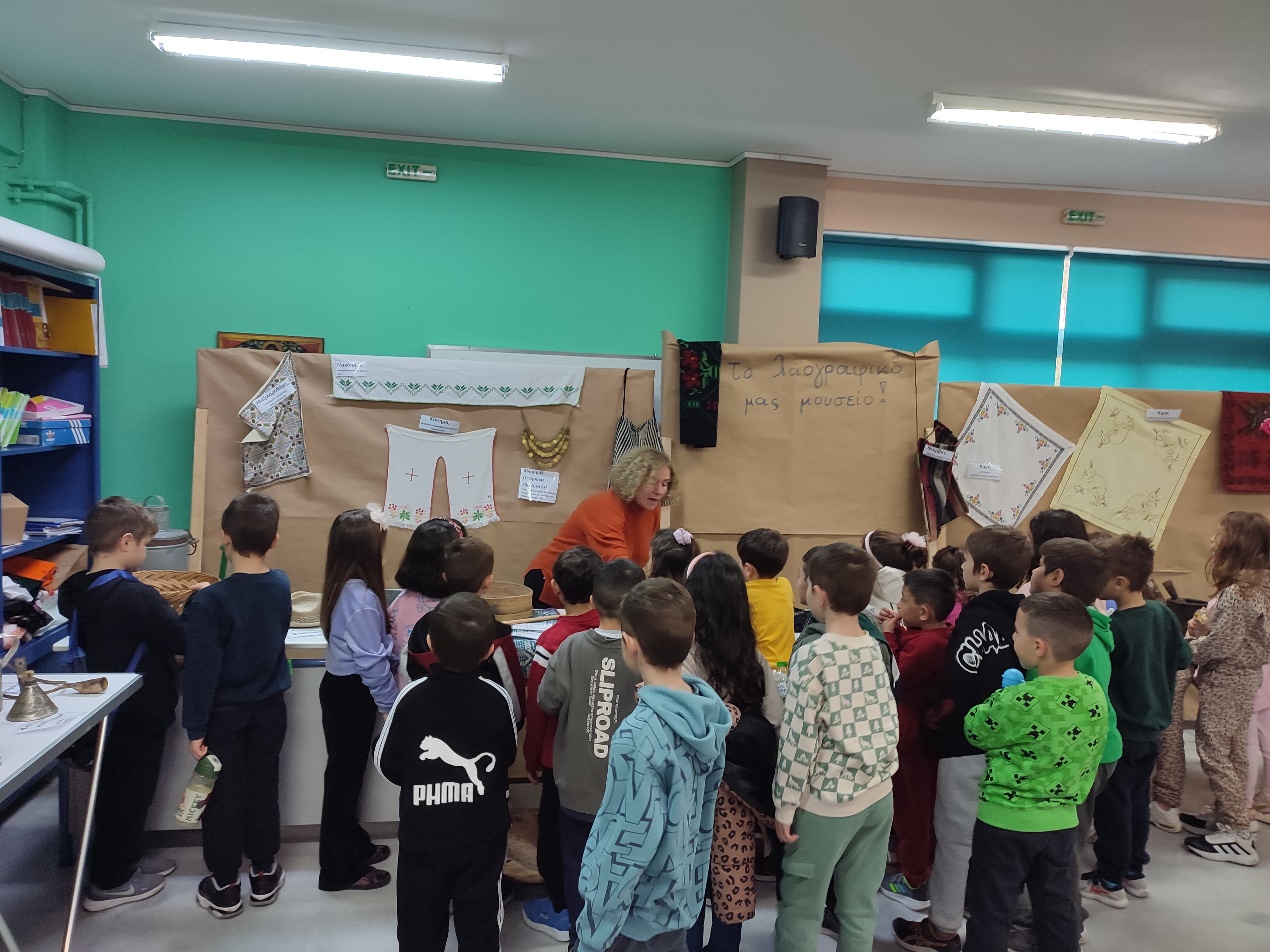 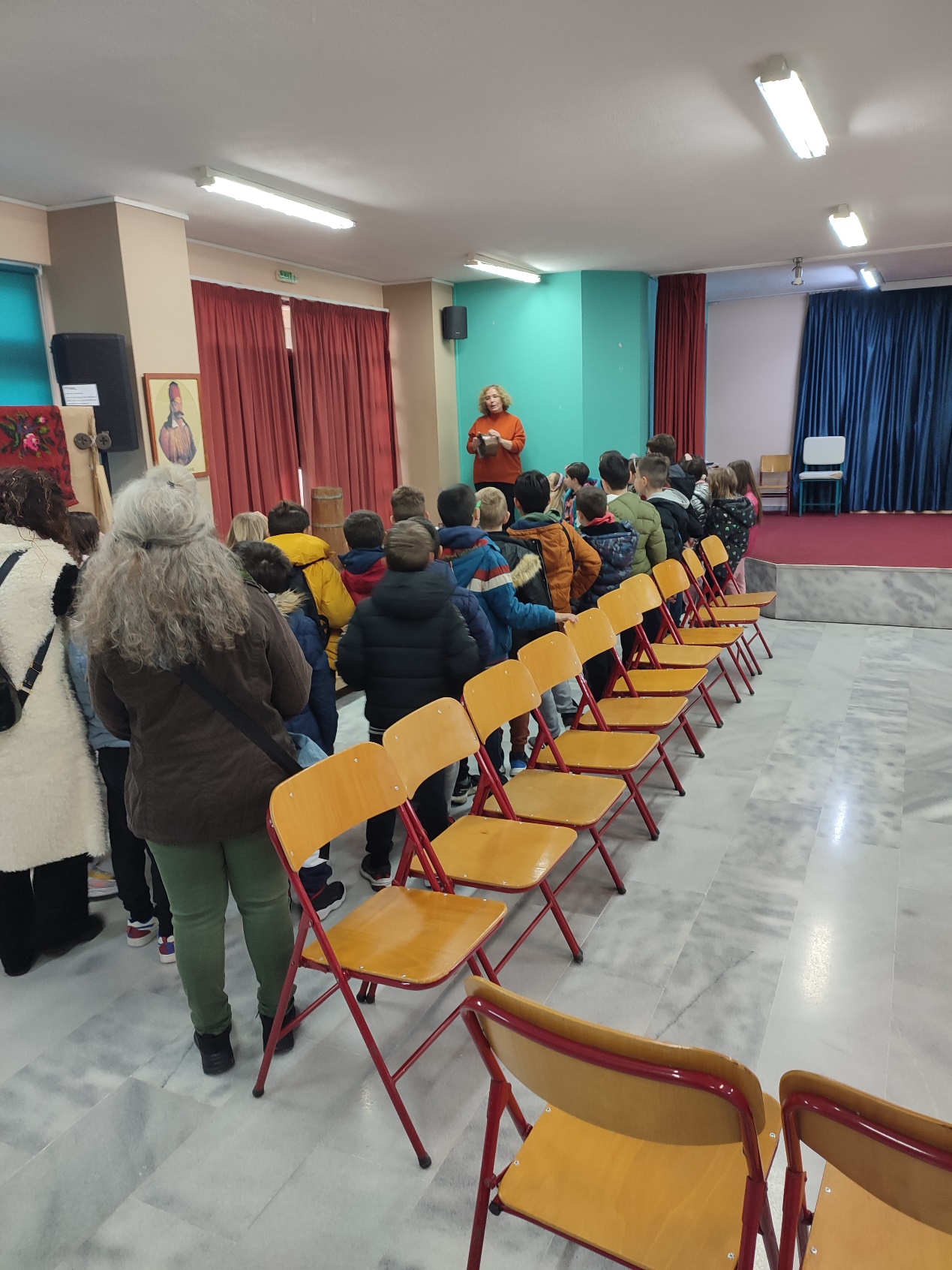 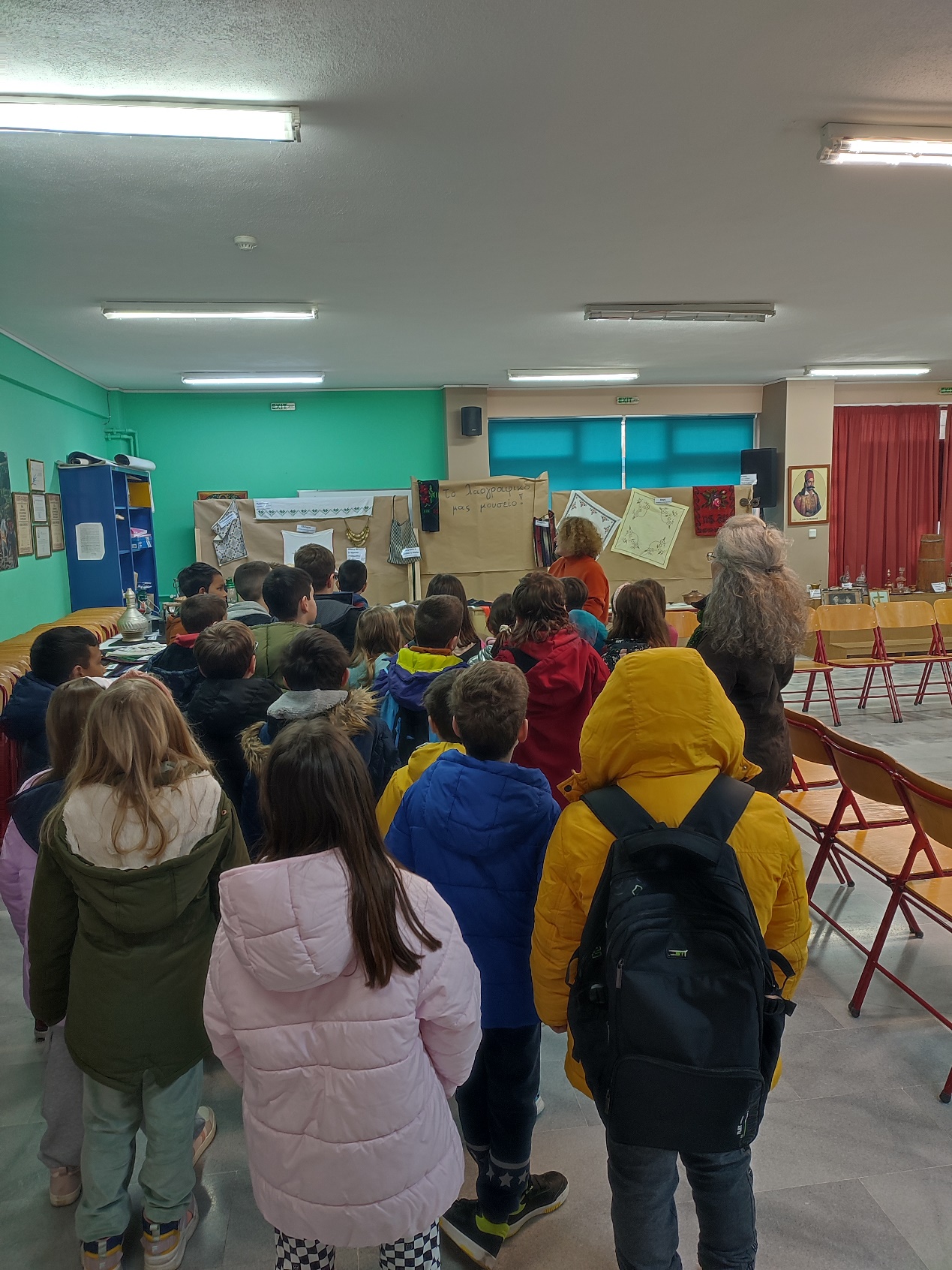 